Application for the Post of:Manylion Personol / Personal DetailsEducation and TrainingSecondary EducationQualifications gained (Give subjects, grades, dates) ‘A’ Levels, GCSE (or equivalent)University, College etc. (other than initial teacher training)In-Service Training and DevelopmentPlease give details of relevant courses and training undertaken in the last five years.Knowledge of WelshWritten:  Spoken: Employment HistoryThe employment history must include all employments in chronological orderDisclosure of RelationshipDisclosure of Sickness RecordApplication StatementIn this section you are asked to outline how your knowledge, skills and experiences meet the competences required for this post (where set out in the candidate specification), outlining your relevant knowledge, skills and experience for this post.You may include 1 additional sheet of A4 if required.ReferencesPlease provide names and contact details for two referees who have agreed to give a reference on your behalf. One of which should have responsibility for you in your current/most recent position.Notes For Guidance:1. Candidates are reminded that canvassing of the governing body or employees of Ysgol Friarswill disqualify the application.2. The receipt of this application will not be acknowledged. Normally, unless the applicant isinvited for interview within six weeks of the closing date it should be assumed that theapplication is unsuccessful.3. Applicants whose qualifications have been obtained outside England and Wales shouldattach a copy of their letter of recognition for the Department of Education and Skills.4. All closing dates must be strictly adhered to. Any applications made after the closing date forthe given post will not be accepted.5. False or misleading information will disqualify an application, or if appointed, render anapplicant liable to dismissal without notice.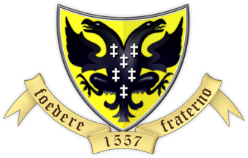 Ysgol FriarsLôn y BrynBangor, GwyneddLL57 2LNPhone: 01248 364905Fax: 01248 352235pennaeth@friars.gwynedd.sch.ukFull Name:Telephone Home:Address:Telephone Mobile:Email address:Postcode:National Insurance No:Reg. No if registered under Disabled Persons Employment ActName of School/CollegeSubjectYear attainedGradeName of School/CollegeSubjectYear attainedGradeName of Institution(s)Date from (MM/YYYY)Date to (MM/YYYY)Full or Part time123Degree/Diploma Title/Course TitleSubjectsHons or Pass Grade or any other qualificationDate of award (MM/YYYY)123Dates and DurationTitle of Course/Training inc. Home Study & Distance LearningName of Provider e.g. LEA, College etc.Qualification obtained (if any)Employer Name:Job Role:Please include a brief description of your duties in this position: Start Date:End Date:Full or Part time (Please give fractions, e.g. 0.5 for part time)Employer Name:Job Role:Please include a brief description of your duties in this position:Start Date:End Date:Full or Part time (Please give fractions, e.g. 0.5 for part time)Employer Name:Job Role:Please include a brief description of your duties in this position:Start Date:End Date:Full or Part time (Please give fractions, e.g. 0.5 for part time)Employer Name:Job Role:Please include a brief description of your duties in this position:Start Date:End Date:Full or Part time (Please give fractions, e.g. 0.5 for part time)Are you related to any member of the School Governing Body?Are you related to any member of the School Governing Body?Yes / NoIf Yes, please provide details:Have you ever been dismissed from employment?Have you ever been dismissed from employment?Yes / NoIf Yes, please provide details:Have you been subject to any disciplinary action in the last three years?Have you been subject to any disciplinary action in the last three years?Yes / NoIf Yes, please provide details:Are there any restrictions to you living and working in the UK which might affect your right to work? e.g. needing a work permit /visa?Are there any restrictions to you living and working in the UK which might affect your right to work? e.g. needing a work permit /visa?Yes / NoIf Yes, please provide details:Please give the number and duration of any sickness absences over the past three years.  If none, please state so.Referee 1Referee 2NameNamePost HeldPost HeldAddressAddressTelephone NumberTelephone NumberE-mail AddressE-mail AddressSignature of Candidate:Date